Управление образования администрации города БелгородаИТОГОВЫЙ ПРОТОКОЛМуниципальный этап XXII областной олимпиады по школьному краеведениюСекция «Историческое наследие»04 апреля 2018 года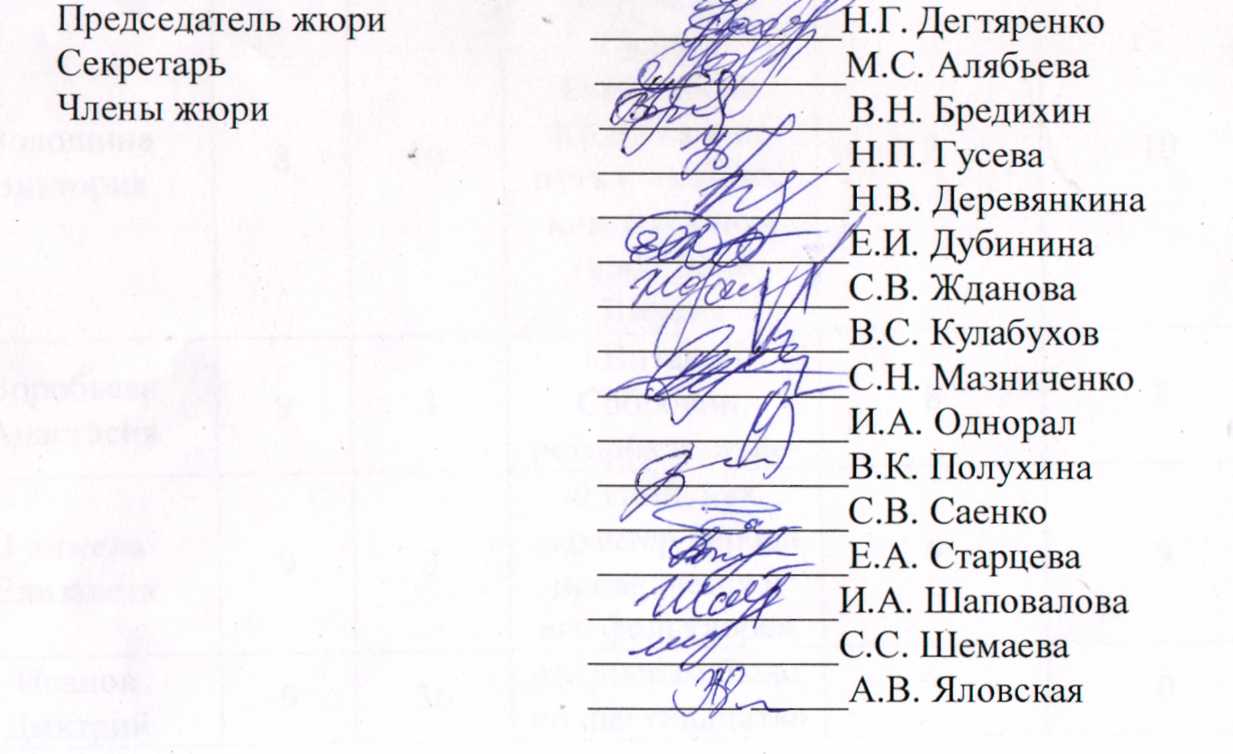 № п/пФамилия, имя учащегосяШколаНазвание работыКраеведческое эссе (балл)Краеведческая викторина (балл)Атрибуция (балл)Защита краеведческого эссе (балл)Итого (балл)Место1А*********** А.22«Труд как основа сохранения безопасности государства: исторические аспекты и краеведческие реалии»7,5168,5739победитель2Б******** И.40«Война в сердцах поколений. Ценность семьи в военные годы»9,5154,51039победитель3Б****** В.39«Военная история Белгорода»5973244Б***** И.20«Он видел Прут, он брал Карпаты…»645,5520,55В********* В.10«Подвиг героев ты вечно храним…»6966276Г******** Е.5«Курская битва: почему мы победили?»5147,5531,57К************* О.20«Летопись Белгородского края»7983278К************** А.20«Обычный, но такой необычный микрорайон»51095299К******** М.13«Опыт применения суда присяжных в российской империи в контексте реформы института суда присяжных на современном этапе»8127835призер10К*********** В.17«Дети и война»799,5732,511К***** Е.20«Есть такая профессия – фронтовой корреспондент»943,5420,512Л******* А.3«И.Д. Путилин…историческая личность или литературный персонаж?»8117,5733,5призер13Н********** А.35«Летопись родного края»7146,5431,514П******* П.24«Летопись родного края»8000815Р****** А.13«Особенности восприятия войны людьми разного возраста (на примере фронтовых писем времен великой отечественной войны)»8105,5730,516С**** А.20«Мы живем не забывая…»8000817С********** А.20«Я люблю тебя, Белгородчина!»83642118Т********* Е.36«Исчезнувшие памятники Белгородчины»5000519С*********** А.50«История жизни и подвига моего прадеда Героя Советского Союза Перта Петровича Авдеенко»9115,5833,5призер